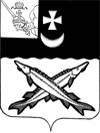 КОНТРОЛЬНО-СЧЕТНЫЙ ОРГАН БЕЛОЗЕРСКОГО МУНИЦИПАЛЬНОГО РАЙОНА161200, Вологодская область, г. Белозерск, ул. Фрунзе, д.35тел. (81756)  2-32-54,  факс (81756) 2-32-54,   e-mail: krk@belozer.ru  ЗАКЛЮЧЕНИЕфинансово-экономической экспертизы на проект приказа управления образования Белозерского муниципального района  «О внесении изменений в приказ управления образования района от 30.10.2017 № 211» от 28 июля 2020 года Экспертиза проекта проведена на основании  пункта 12.2 статьи 12 Положения о Контрольно-счетном органе Белозерского муниципального района, утвержденного решением Представительного Собрания Белозерского муниципального района от 26.05.2020 № 33, пункта 6 плана работы Контрольно-счетного органа Белозерского муниципального района на 2020 год.Цель финансово-экономической экспертизы: определение соответствия положений, изложенных в проекте муниципальной программы (далее - Программа), действующим нормативным правовым актам Российской Федерации, субъекта Российской Федерации и муниципального образования; оценка экономической обоснованности и достоверности объема ресурсного обеспечения Программы «Развитие системы образования Белозерского муниципального района на 2018-2020 годы», возможности  достижения поставленных целей при запланированном объеме средств.    Предмет финансово-экономической экспертизы: проект приказа управления образования района «О внесении изменений в приказ управления образования района  от 30.10.2017 № 211»Сроки проведения: с  28.07.2020  по 28.07.2020Правовое обоснование финансово-экономической экспертизы: порядок разработки, реализации и оценки эффективности муниципальных программ Белозерского муниципального района (далее – Порядок) и методические указания по разработке и реализации муниципальной программы (далее - Методические указания), утвержденные постановлением администрации района от 30.09.2015 № 810.	Для проведения мероприятия представлены следующие документы и материалы:проект приказа управления образования района «О внесении изменений в приказ управления образования района от 30.10.2017 № 211;копия листа согласования с результатами согласования.В результате экспертизы установлено:	Проект приказа предусматривает внесение изменений в приказ управления образования района от 30.10.2017 № 211 об утверждении муниципальной программы «Развитие системы образования Белозерского муниципального района на 2018-2020 годы» и в Программу, утвержденную указанным приказом (далее по тексту - Программа)1. Проектом приказа предлагается внести изменения в паспорт Программы, увеличив  объем финансирования Программы в целом на 183,0 тыс. рублей за счет средств районного бюджета .Таким образом, объем бюджетных ассигнований на реализацию Программы в целом составит 755 542,8 тыс. рублей, в том числе:2020 год – 268 324,4 тыс. рублей, их них:средства районного бюджета- 71 365,4 тыс. рублей (с ростом на 183,0 тыс. рублей);средства областного бюджета- 194 114,6 тыс. рублей;средства федерального бюджета – 2 844,4 тыс. рублей.2. Проектом предлагается внести изменения аналогичные паспорту Программы в раздел  IV «Ресурсное обеспечение муниципальной программы, обоснование объема финансовых ресурсов, необходимых для реализации муниципальной программы», а также в приложение 1 к Программе, изложив  таблицу 1 «Ресурсное обеспечение реализации муниципальной программы за счет средств районного бюджета» и таблицу 2  «Прогнозная (справочная) оценка расходов федерального, областного бюджетов, бюджетов муниципальных образований района, бюджетов государственных внебюджетных фондов, юридических лиц на реализацию целей муниципальной программы» в новой редакции.Внесение изменений  в Программу произведено на основании Уведомления об изменении бюджетных ассигнований по расходам, доведенного Финансовым управлением Белозерского муниципального района от 28.07.2020 № 157.Дополнительно в контрольно-счетный орган представлен проект плана реализации программы на 2020 год, что не противоречит п. 23 Порядка разработки, реализации и оценки эффективности муниципальных программ Белозерского муниципального района, утвержденного постановлением администрации района от 30.09.2015 № 810.Выводы по состоянию вопроса, в отношении которого проводится экспертиза:1. Представленный проект  приказа управления образования района о внесении изменений в приказ управления образования района от  30.10.2019 № 225  не противоречит  бюджетному законодательству  и рекомендован к принятию.Председатель контрольно-счетного органа района                                                 Н.С.Фредериксен                    